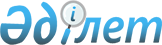 О размещении государственного образовательного заказа на подготовку
специалистов с техническим и профессиональным образованием в организациях образования, финансируемых из республиканского бюджета на 2013-2014 учебный годПриказ И.о. Министра образования и науки Республики Казахстан от 12 августа 2013 года № 333. Зарегистрирован в Министерстве юстиции Республики Казахстан 20 августа 2013 года № 8630

      В целях реализации постановления Правительства Республики Казахстан от 20 мая 2013 года № 500 «Об утверждении государственного образовательного заказа на подготовку специалистов с высшим и послевузовским образованием, а также с техническим и профессиональным, послесредним образованием в организациях образования, финансируемых из республиканского бюджета (за исключением организаций образования, осуществляющих подготовку специалистов для Вооруженных Сил, других войск и воинских формирований) на 2013-2014 учебный год», ПРИКАЗЫВАЮ:



      1. Разместить государственный образовательный заказ на подготовку специалистов с техническим и профессиональным образованием в организациях образования, финансируемых из республиканского бюджета на 2013-2014 учебный год, согласно приложению к настоящему приказу.



      2. Департаменту технического и профессионального образования (Борибеков К.К.):



      1) обеспечить государственную регистрацию настоящего приказа в Министерстве юстиции Республики Казахстан;



      2) после прохождения государственной регистрации опубликовать настоящий приказ в средствах массовой информации.



      3. Департаменту финансов и инвестиционных проектов (Нургожаева Т.А.) обеспечить финансирование организаций технического и профессионального образования, финансируемых из республиканского бюджета, в соответствии с контингентом обучающихся.



      4. Контроль за исполнением настоящего приказа возложить на вице-министра Абенова М.А.



      5. Настоящий приказ вводится в действие по истечении десяти календарных дней после дня его первого официального опубликования.      И.о. Министра                              М. Орунханов 

Приложение          

к приказу и.о. Министра    

образования и науки      

Республики Казахстан     

от 12 августа 2013 года № 333 

                      Государственный образовательный заказ

         на подготовку специалистов с техническим и профессиональным

                    образованием в организациях образования,

  финансируемых из республиканского бюджета на 2013-2014 учебный год
					© 2012. РГП на ПХВ «Институт законодательства и правовой информации Республики Казахстан» Министерства юстиции Республики Казахстан
				№ п/пНаименование учебных заведенийВ том числе по специальностямВ том числе по специальностямВ том числе по специальностямВ том числе по специальностямВ том числе по специальностям№ п/пНаименование учебных заведенийНаименование специальностей Кол-во (чел.)в том числе с казахским языком обученияНа базе 9 кл.На базе 11 кл.1.Республиканское государственное казенное предприятие «Алматинский колледж декоративно-прикладного искусства имени О. Тансыкбаева»Живопись, скульптура и графика:

квалификация «Художник»;6461.Республиканское государственное казенное предприятие «Алматинский колледж декоративно-прикладного искусства имени О. Тансыкбаева»квалификация «Художник-скульптор»4341.Республиканское государственное казенное предприятие «Алматинский колледж декоративно-прикладного искусства имени О. Тансыкбаева»Театрально-декоративное искусство:

квалификация «Художник-декоратор» 5451.Республиканское государственное казенное предприятие «Алматинский колледж декоративно-прикладного искусства имени О. Тансыкбаева»Декоративно-прикладное искусство и народные промыслы:

квалификация «Художник»2518251.Республиканское государственное казенное предприятие «Алматинский колледж декоративно-прикладного искусства имени О. Тансыкбаева»Дизайн: квалификация «Дизайнер»201420Всего6043602.Республиканское государственное казенное предприятие «Алматинский музыкальный колледж имени П.И. Чайковского»Инструментальное исполнительство и музыкальное искусство эстрады:

квалификация «Преподаватель детской музыкальной школы, концертмейстер»;6362.Республиканское государственное казенное предприятие «Алматинский музыкальный колледж имени П.И. Чайковского»квалификация «Преподаватель детской музыкальной школы, артист (руководитель) оркестра, ансамбля»;2216222.Республиканское государственное казенное предприятие «Алматинский музыкальный колледж имени П.И. Чайковского»квалификация «Преподаватель детской музыкальной школы, артист (руководитель) оркестра народных инструментов»;3832382.Республиканское государственное казенное предприятие «Алматинский музыкальный колледж имени П.И. Чайковского»квалификация «Преподаватель детской музыкальной школы, артист (руководитель) оркестра эстрадных инструментов»9492.Республиканское государственное казенное предприятие «Алматинский музыкальный колледж имени П.И. Чайковского»Хоровое дирижирование:  квалификация «Преподаватель, хормейстер»1610162.Республиканское государственное казенное предприятие «Алматинский музыкальный колледж имени П.И. Чайковского»Теория музыки: квалификация «Преподаватель детской музыкальной школы»442.Республиканское государственное казенное предприятие «Алматинский музыкальный колледж имени П.И. Чайковского»Пение: квалификация «Артист академического пения, солист ансамбля»9792.Республиканское государственное казенное предприятие «Алматинский музыкальный колледж имени П.И. Чайковского»квалификация «Преподаватель детской музыкальной школы, артист народного пения с домброй»;3332.Республиканское государственное казенное предприятие «Алматинский музыкальный колледж имени П.И. Чайковского»квалификация «Преподаватель детской музыкальной школы, артист эстрадного пения»333Всего110781103.Республиканское государственное казенное предприятие «Республиканский эстрадно-цирковой колледж имени Ж. Елебекова»Инструментальное исполнительство и музыкальное искусство эстрады:

квалификация «Преподаватель детской музыкальной школы, артист (руководитель) оркестра народных инструментов»;6663.Республиканское государственное казенное предприятие «Республиканский эстрадно-цирковой колледж имени Ж. Елебекова»квалификация «Преподаватель детской музыкальной школы, артист (руководитель) оркестра эстрадных инструментов»6263.Республиканское государственное казенное предприятие «Республиканский эстрадно-цирковой колледж имени Ж. Елебекова»Пение: квалификация «Преподаватель детской музыкальной школы, артист народного пения с домброй»;5553.Республиканское государственное казенное предприятие «Республиканский эстрадно-цирковой колледж имени Ж. Елебекова»квалификация «Преподаватель детской  музыкальной школы, артист эстрадного пения»;8683.Республиканское государственное казенное предприятие «Республиканский эстрадно-цирковой колледж имени Ж. Елебекова»квалификация «Артист хора»7773.Республиканское государственное казенное предприятие «Республиканский эстрадно-цирковой колледж имени Ж. Елебекова»Хореографическое искусство:

квалификация «Артист ансамбля танца» 8583.Республиканское государственное казенное предприятие «Республиканский эстрадно-цирковой колледж имени Ж. Елебекова»Актерское искусство:

квалификация «Артист театра кукол»1010103.Республиканское государственное казенное предприятие «Республиканский эстрадно-цирковой колледж имени Ж. Елебекова»Цирковое искусство:

квалификация «Артист цирка»10510Всего604630304.Республиканское государственное казенное предприятие «Алматинское хореографическое училище имени А. Селезнева»Хореографическое искусство:

квалификация «Артист балета»; 6030604.Республиканское государственное казенное предприятие «Алматинское хореографическое училище имени А. Селезнева»квалификация «Артист ансамбля танца»10510Всего703560105.Государственное учреждение «Казахская национальная академия искусств имени Т. Жургенова»Актерское искусство: квалификация «Артист-вокалист музыкального театра»1010105.Государственное учреждение «Казахская национальная академия искусств имени Т. Жургенова»Живопись, скульптура и графика: квалификация «Художник живописи»;5355.Государственное учреждение «Казахская национальная академия искусств имени Т. Жургенова»квалификация «Художник графики»5355.Государственное учреждение «Казахская национальная академия искусств имени Т. Жургенова»квалификация «Художник анимационной графики»5355.Государственное учреждение «Казахская национальная академия искусств имени Т. Жургенова»квалификация «Художник скульптор»5355.Государственное учреждение «Казахская национальная академия искусств имени Т. Жургенова»Декоративно-прикладное искусство и народные промыслы: квалификация «Художник»4345.Государственное учреждение «Казахская национальная академия искусств имени Т. Жургенова»квалификация «Художник художественной обработки металла»5355.Государственное учреждение «Казахская национальная академия искусств имени Т. Жургенова»квалификация «Художник художественное ткачество»5355.Государственное учреждение «Казахская национальная академия искусств имени Т. Жургенова»квалификация «Художник художественной керамики»4345.Государственное учреждение «Казахская национальная академия искусств имени Т. Жургенова»Дизайн:

квалификация «Графический дизайнер»4245.Государственное учреждение «Казахская национальная академия искусств имени Т. Жургенова»квалификация «Дизайнер интерьера»4245.Государственное учреждение «Казахская национальная академия искусств имени Т. Жургенова»квалификация «Дизайнер одежды»424Всего6040606.Государственное учреждение «Казахский национальный университет искусств»Инструментальное исполнительство и музыкальное искусство эстрады:

квалификация «Преподаватель детской музыкальной школы, концертмейстер»;9596.Государственное учреждение «Казахский национальный университет искусств»квалификация «Преподаватель детской музыкальной школы, артист (руководитель) оркестра, ансамбля»;239236.Государственное учреждение «Казахский национальный университет искусств»квалификация «Преподаватель детской музыкальной школы, артист (руководитель) оркестра народных инструментов»;17151616.Государственное учреждение «Казахский национальный университет искусств»квалификация «Преподаватель детской музыкальной школы, артист (руководитель) оркестра эстрадных инструментов»2126.Государственное учреждение «Казахский национальный университет искусств»Хоровое дирижирование:

квалификация «Преподаватель, хормейстер»5356.Государственное учреждение «Казахский национальный университет искусств»Теория музыки: квалификация «Преподаватель детской музыкальной школы»5356.Государственное учреждение «Казахский национальный университет искусств»Пение: квалификация «Артист академического пения, солист ансамбля»;5456.Государственное учреждение «Казахский национальный университет искусств»квалификация «Преподаватель детской музыкальной школы, артист народного пения с домброй»;3336.Государственное учреждение «Казахский национальный университет искусств»квалификация «Преподаватель детской музыкальной школы, артист эстрадного пения»;5456.Государственное учреждение «Казахский национальный университет искусств»Хореографическое искусство:

квалификация «Артист балета»7276.Государственное учреждение «Казахский национальный университет искусств»Хореографическое искусство:

квалификация «Артист ансамбля танца»5356.Государственное учреждение «Казахский национальный университет искусств»Живопись, скульптура и графика:

квалификация «Художник»;8486.Государственное учреждение «Казахский национальный университет искусств»квалификация «Художник-скульптор»3236.Государственное учреждение «Казахский национальный университет искусств»Декоративно-прикладное искусство и народные промыслы: квалификация «Художник»313Всего100599917.Республиканское государственное казенное предприятие «Семипалатинский финансово-экономический колледж имени Р. Байсеитова»Информационные системы:

квалификация «Техник-программист»502525257.Республиканское государственное казенное предприятие «Семипалатинский финансово-экономический колледж имени Р. Байсеитова»Вычислительная техника и программное обеспечение:

квалификация «Техник-программист»452520257.Республиканское государственное казенное предприятие «Семипалатинский финансово-экономический колледж имени Р. Байсеитова»квалификация «Техник по обслуживанию компьютерных устройств»251515107.Республиканское государственное казенное предприятие «Семипалатинский финансово-экономический колледж имени Р. Байсеитова»квалификация «Техник-электроник»251515107.Республиканское государственное казенное предприятие «Семипалатинский финансово-экономический колледж имени Р. Байсеитова»Профессиональное обучение:

квалификация «Мастер производственного обучения, техник»404040Всего185120751108.Республиканское государственное казенное предприятие «Национальный научно-практический,

образовательный и оздоровительный центр «Бобек»»Начальное образование:

квалификация «Учитель начального образования»2525258.Республиканское государственное казенное предприятие «Национальный научно-практический,

образовательный и оздоровительный центр «Бобек»»Дошкольное воспитание и обучение: квалификация «Воспитатель дошкольных организаций»2525258.Республиканское государственное казенное предприятие «Национальный научно-практический,

образовательный и оздоровительный центр «Бобек»»Основное среднее образование:

квалификация «Учитель самопознания» 252525Всего7575759.Товарищество с ограниченной ответственностью «Авиационный учебный центр» Управление движением и эксплуатация воздушного транспорта:

квалификация «Пилот»;30309.Товарищество с ограниченной ответственностью «Авиационный учебный центр» квалификация «Техник-механик»4545Всего757510.Коммунальное государственное казенное предприятие «Семипалатинский колледж геодезии и картографии»Геодезия и картография:

квалификация «Техник-геодезист»:202010.Коммунальное государственное казенное предприятие «Семипалатинский колледж геодезии и картографии»квалификация «Техник-аэрофотогеодезист»202010.Коммунальное государственное казенное предприятие «Семипалатинский колледж геодезии и картографии»квалификация «Техник-картограф»202020Всего60206011.Государственное коммунальное казенное предприятие «Колледж экологии и лесного хозяйства, город Щучинск» Лесное хозяйство, садово-парковое и ландшафтное строительство:

квалификация «Мастер леса»20202011.Государственное коммунальное казенное предприятие «Колледж экологии и лесного хозяйства, город Щучинск» квалификация «Мастер по ландшафтному дизайну»20202011.Государственное коммунальное казенное предприятие «Колледж экологии и лесного хозяйства, город Щучинск» Экология и природоохранная деятельность:

квалификация «Техник особо охраняемых природных территорий» 2020Всего60406012.Негосударственное учреждение «Колледж экономики и информационных технологий» Информационные системы: квалификация «Техник-программист»25252512.Негосударственное учреждение «Колледж экономики и информационных технологий» Оптическое и электронное оборудование 10101012.Негосударственное учреждение «Колледж экономики и информационных технологий» Строительство и эксплуатация автомобильных дорог и аэродромов: квалификация «Техник-строитель» 25252512.Негосударственное учреждение «Колледж экономики и информационных технологий» Профессиональное обучение: квалификация «Техник-программист»202020Всего8080552513.Негосударственное образовательное учреждение «Западно-Казахстанский инженерно-технологический колледж»Ветеринария: квалификация «Ветеринарный фельдшер»25252513.Негосударственное образовательное учреждение «Западно-Казахстанский инженерно-технологический колледж»Рыбное хозяйство: квалификация «Техник-рыбовод»25252513.Негосударственное образовательное учреждение «Западно-Казахстанский инженерно-технологический колледж»Электроснабжение: квалификация «Техник-электрик»25252513.Негосударственное образовательное учреждение «Западно-Казахстанский инженерно-технологический колледж»Элеваторное, мукомольное, крупяное и комбикормовое производство: квалификация «Техник-технолог»252525Всего 10010010014.Учреждение образования «Кызылординский многопрофильный гуманитарно-технический колледж»Стандартизация, метрология и сертификация (по отраслям): квалификация «Техник стандартизации»2020101014.Учреждение образования «Кызылординский многопрофильный гуманитарно-технический колледж»Организация перевозок и управление движением на железнодорожном транспорте: квалификация «Техник»20202014.Учреждение образования «Кызылординский многопрофильный гуманитарно-технический колледж»Экология и природоохранная деятельность: квалификация «Инспектор по охране и использованию недр»2525101514.Учреждение образования «Кызылординский многопрофильный гуманитарно-технический колледж»Мастер производственного обучения квалификация «Техник-программист»21211011Всего8686315515.Акционерное общество «Академия гражданской авиации»Организация перевозок и управление движением на транспорте: квалификация «Техник»2510101515.Акционерное общество «Академия гражданской авиации»квалификация «Техник по авиационной безопасности»202015.Акционерное общество «Академия гражданской авиации»Управление движением и эксплуатация воздушного транспорта: квалификация «Техник-механик»4020202015.Акционерное общество «Академия гражданской авиации»квалификация «Техник-электрик»251015Всего11030407016.Частное учреждение образования «Прикаспийский современный колледж» Вычислительная техника и программное обеспечение: квалификация «Техник»25252516.Частное учреждение образования «Прикаспийский современный колледж» Электроснабжение: квалификация «Техник-электрик»25252516.Частное учреждение образования «Прикаспийский современный колледж» Информационные системы «Техник-программист»252525Всего75757517.Государственное коммунальное казенное предприятие «Колледж транспорта», г. СемейЭксплуатация водного транспорта: квалификация «Техник»101017.Государственное коммунальное казенное предприятие «Колледж транспорта», г. СемейСудостроение и техническое обслуживание судовых машин и механизмов: квалификация «Механик по судовым системам»1515Всего252518. Колледж Казахстанской современной академии «Болашак», г.АктауЭлектрорадиомонтаж морской техники: квалификация «Электромеханик (судовой)»55305518. Колледж Казахстанской современной академии «Болашак», г.АктауСудостроение и техническое обслуживание судовых машин и механизмов: квалификация «Техник-строитель»2525Всего80308019.Некоммерческое акционерное общество «Холдинг «Кәсіпқор» - ТОО «Межрегиональный профессиональный центр подготовки, переподготовки и повышения квалификации кадров», г.АтырауБурение нефтяных и газовых скважин и технология буровых работ: квалификация «Моторист буровой установки»15015019.Некоммерческое акционерное общество «Холдинг «Кәсіпқор» - ТОО «Межрегиональный профессиональный центр подготовки, переподготовки и повышения квалификации кадров», г.АтырауЭксплуатация нефтяных и газовых месторождений: квалификация «Машинист агрегатов по обслуживанию нефтегазопромыслового оборудования»757519.Некоммерческое акционерное общество «Холдинг «Кәсіпқор» - ТОО «Межрегиональный профессиональный центр подготовки, переподготовки и повышения квалификации кадров», г.АтырауЭлектроснабжение: квалификация «Электромонтажник по силовым сетям и электрооборудованию»7575Всего30030020.Государственное коммунальное казенное предприятие «Колледж новых технологий», г. ШымкентИнформационные системы: квалификация «Техник-программист»25252520.Государственное коммунальное казенное предприятие «Колледж новых технологий», г. ШымкентСтроительство и эксплуатация зданий и сооружений 25252520.Государственное коммунальное казенное предприятие «Колледж новых технологий», г. ШымкентЭлектроснабжение22220.Государственное коммунальное казенное предприятие «Колледж новых технологий», г. ШымкентВычислительная техника и программное обеспечение 22220.Государственное коммунальное казенное предприятие «Колледж новых технологий», г. ШымкентЭкономика 444Всего58585821.Коммунальное государственное казенное предприятие «Электротехнический колледж» г.СемейТехническая эксплуатация, обслуживание и ремонт электрического и электромеханического оборудования: квалификация «Электромеханик» 20202021.Коммунальное государственное казенное предприятие «Электротехнический колледж» г.СемейЭлектрическое и электромеханическое оборудование: квалификация «Техник-электрик»2020Всего40204022.Государственное коммунальное казенное предприятие «Южно-Казахстанский политехнический колледж»Электроснабжение: квалификация «Техник-электрик»25252522.Государственное коммунальное казенное предприятие «Южно-Казахстанский политехнический колледж»Автоматизация и управление: квалификация «Электромеханик»25252522.Государственное коммунальное казенное предприятие «Южно-Казахстанский политехнический колледж»Техническая эксплуатация, обслуживание и ремонт электрического и электромеханического оборудования: квалификация «Электромеханик»252525Всего75757523.Негосударственное учреждение образования «Высшая техническая школа» г. УральскЭксплуатация линейных сооружений электросвязи и проводного вещания: квалификация «Электромеханик линейных сооружений связи и абонентских устройств»353535Всего353535ИТОГО197911201070909